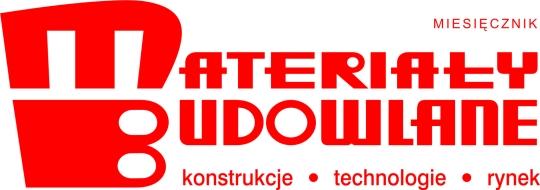 SUBMISSION OF A SCIENTIFIC ARTICLE FOR PUBLICATIONIN THE MONTHLY JOURNAL "MATERIALY BUDOWLANE"1. The Author submitting the article:- name and surname, title / academic degree, ORCID …….………………………………………..…………………………………...........................................- affiliation (name: institution/ university, faculty, department / institute) …………………………………….…………….……………………………..................- address data (e-mail, telephone number, postal address) ………………………………………………………………….…...……………..........................................- substantive contribution to the preparation of the article [%] (if there are no co-authors 100%)…………………………………….…………................2. Co-authorsThe responsibility for including all the Authors of the scientific article is borne by the Author submitting (sending) the article to the editorial office. For each co-author, please provide the data as in point 1, including the percentage of contribution to the text.3.The Author's email address for correspondence:…………………………………………………………………………………………………………………………………….4. Title of the article- in Polish ……………………………………………………………………...……………………………………………………………………………………................................- in English ………………………………………………………………..……………...………………………………………………………………………...............................5. Article abstract (in Polish and English; up to 500 characters with spaces; the abstract in English must be an exact translation of the abstract in Polish). The abstract should thoroughly discuss the content of the article, provide relevant information (such as: purpose, research methods, results, conclusions) and contain the most important keywords. It is advisable to use simple sentences, without abbreviations and links to illustrations, tables or bibliography. The guidelines for the preparation of the abstract are described on the website  https://science.materialybudowlane.info.pl/guide-for-authors.6. Keywords (in Polish and English, 4-5 words).7. Type of article (definitions are described on the website https://science.materialybudowlane.info.pl/guide-for-authors ):□ original scientific article,     □ review article,       □ scientific report,     □ case study,       □ scientific review8. Preparation of a bibliographyBibliographic data (literature list) should be prepared in IEEE style. There may be up to 20% of self-citations in the literature list. More at https://science.materialybudowlane.info.pl/guide-for-authors.9. Citations1) Extremely important from the point of view of the evaluation of each journal are its citations in other journals, therefore please indicate where you cited the articles from the monthly journal "Materialy Budowlane":2) The citations should include the full name of the journal, “Materiały Budowlane”, not its abbreviation or the English translation and the DOI identifier.3) Citations in journals from the JCR list have the highest value, followed by other journals, and the lowest - self-citations. When referring to websites, please provide the exact address of the pages to which the Author / Authors refer / refer to in the text and the exact date of access.10. Invoice details  (firm name oud  address, tax  identification number) for the publication of  the scientific article……………………………………………………………………………………………………………………………………………………………………………………………………………………………………………………………….Statements:Along with sending the text for publication, the Author / Authors  declares / declare that:1) the work is their independent creation and does not infringe any third party copyrights;2) the article is an original work, has not been previously published and has not been submitted for publication in another journal;3) will incure all costs and will pay / compensate for any damages resulting from claims of third parties, if it turns out that the statement in point 1 is not consistent with the facts;4) in the case of accepting the article for publication and in return for its publication, transfers to the publisher (Sigma-NOT Sp.z o.o.) proprietary copyrights and subsidiary rights to the article, without the right to additional remuneration; 5) consent/s to making any necessary editorial changes to the text;6) consent/s to the dissemination of the article along with an e-mail address in the printed and online edition of the magazine "Building Materials" (via the Sigma-NOT Technical Information Portal, on the terms specified by the publisher http://www.sigma-not.pl/strona- 6-regulations-uslug.html);7) consent/s to the publication of the title, abstract and keywords (in Polish and English) along with the affiliation and e-mail address of the Author / Authors in the electronic databases of scientific journals.…………………………………………………………..date and signature of the main authorDetailed rules for the publication of articles in the monthly "Building Materials"are available at https://science.materialybudowlane.info.pl/guide-for-authors and at http://www.materialybudowlane.info.pl/science .The author / authors and the title of the cited article from "Materialy Budowlane" with the journal numberThe author / authors, the title of the article and the title of the journal with the number, book, monograph, where the article from "Materialy Budowlane" was quoted.